                                                                                                                   ПРОЕКТ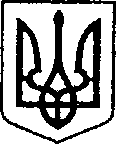                                                                                                                                                   
Україна	ЧЕРНІГІВСЬКА ОБЛАСТЬ	З голосуН І Ж И Н С Ь К А    М І С Ь К А    Р А Д А37 сесія VII скликанняРІШЕННЯвід 11   квітня   2018 року	            м. Ніжин          	               № 28-37 /2018Про внесення змін до пункту 1рішення Ніжинської міської радивід 22 вересня 2015 року № 29-71/2015«Про утворення постійно діючої робочої групиз питань обліку та визначення черговості наданняземельних ділянок учасникам АТО та членам їхсімей та затвердження Положення про данупостійно діючу робочу групу» Керуючись статтями 26, 33, 42, 59, 73 Закону України «Про місцеве самоврядування в Україні», Регламенту роботи Ніжинської міської ради  VII скликання, статтями 13, 14 Конституції України, Земельним кодексом України, Законом України «Про місцеве самоврядування в Україні», Законом України «Про статус ветеранів війни, гарантії їх соціального захисту»,  Ніжинська міська рада вирішила:1. Внести зміни до пункту 1 рішення Ніжинської міської ради  від 22 вересня 2015 року № 29-71/2015 «Про утворення постійно діючої робочої групи з питань обліку та визначення черговості надання земельних ділянок учасникам АТО та членам їх сімей та затвердження Положення про дану постійно діючу робочу групу» та затвердити новий склад постійно діючої групи з питань обліку та визначення черговості надання земельних ділянок учасникам АТО та членам їх сімей (додається).2.  Рішенням Ніжинської міської ради від 15 листопада 2017 року, №13-31/2017 «Про внесення змін до пункту 1 рішення Ніжинської міської ради від 22 вересня 2015 року№ 29-71/2015 «Про утворення постійно діючої робочої групи з питань обліку та визначення черговості надання земельних ділянок учасникам АТО та членам їх сімей та затвердження Положення про дану постійно діючу робочу групу», вважати таким, що втратило чинність.		3.  Відділу земельних відносин виконавчого комітету Ніжинської міської ради забезпечити оприлюднення даного рішення на офіційному сайті Ніжинської міської ради протягом п’яти робочих днів з дня його прийняття.          4. Організацію виконання даного рішення покласти на першого заступника міського голови з питань діяльності виконавчих органів ради  Олійника Г.М. та відділ земельних відносин.          5. Контроль за виконанням даного рішення покласти на постійну    депутатську комісію міської ради з питань земельних відносин, будівництва, архітектури, інвестиційного розвитку міста та децентралізації (Деркач А.П.).Міський голова									А. В. ЛінникЗАТВЕРДЖЕНО:                                                                         Рішенням Ніжинської міської ради                                                                 від  11 квітня 2018            № 28-37/2018СКЛАДпостійно діючої робочої групи з питань обліку та визначення черговості надання земельних ділянок учасникам АТО та членам їх сімейОлійник Григорій Миколайович, перший заступник міського голови з питань діяльності виконавчих органів влади, керівник робочої групи.Осадчий Сергій Олександрович, заступник міського голови з питань діяльності виконавчих органів влади, заступник керівника робочої групи.Місан Валентина Миколаївна, начальник відділу земельних відносин член робочої групи.Чепурна Тамара Віталіївна,  головний спеціаліст відділу земельних відносин, секретар робочої групи.Кучеровська Наталія Миколаївна, директор Ніжинського міського центру соціальних служб для сім’ї, дітей та молоді, член робочої групи.Стратілат Тамара Михайлівна, заступник голови Громадської ради при виконавчому комітеті міської ради, член робочої групи (за згодою). Деркач Андрій Петрович, депутат міської ради, член робочої групи (за згодою).Шмаровоз Валерій Григорович, голова ГО «Ніжинська міськрайонна спілка учасників АТО», член робочої групи.Евлах Сергій Васильович, член ГО «Ніжинська міськрайонна спілка учасників АТО», член робочої групи (за згодою).Лугина Євгеній Іванович, член ГО «Ніжинська Спілка Ветеранів АТО», член робочої групи (за згодою).Луняк Євген Миколайович, член ГО «Ніжинська Спілка Ветеранів АТО», член робочої групи (за згодою).Зеленков Олександр Олександрович, член ГО «Ніжинська Спілка Ветеранів АТО», член робочої групи (за згодою).Прощенко Станіслав Іванович, член ГО «Щит-41», член робочої групи (за згодою).Данільченко Микола Миколайович, член ГО «Щит-41», член робочої групи (за згодою).Шкарупа Валентин Володимирович, член ГО «Щит-41», член робочої групи (за згодою).Пилипенко Олег Леонідович, учасник АТО, член робочої групи (за згодою).Іванов Дмитро Валентинович, учасник АТО, член робочої групи (за згодою).Малюга Юрій Олдексійович, член ГО «Ніжинська міськрайонна спілка учасників АТО», член робочої групи (за згодою).Кондратьєв Олександр Іванович, член ГО «Щит-41», член робочої групи (за згодою).Кушвид Анатолій Костянтинович, учасник АТО, член робочої групи (за згодою).Радченко Сергій Віталійович, учасник АТО, член робочої групи (за згодою).Чепурний Олександр Володимирович, учасник АТО, член робочої групи (за згодою).Ювко Володимир Васильович, депутат районної ради, голова постійної комісії з питань АПК, земельних та майнових відносин.